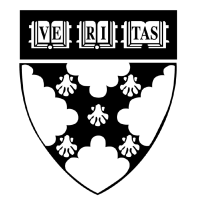 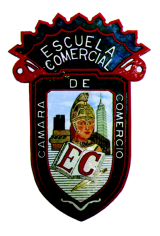 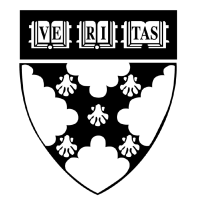 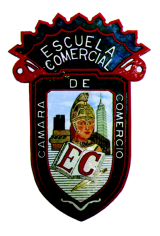 Tema:Lectura y resolución del libro Actividad 1: Páginas de la 45 y 46 del libro de tecnología. Lectura y resolución.Materia: TecnologíaProfesor: Alejandra Vázquez